		AS “Latvijas Gāze”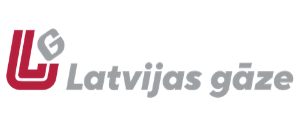 Klientu apkalpošanas centrs: Vagonu iela 20, Rīga, LV-1009Juridiskā adrese: Aristida Briāna iela 6, Rīga, LV-1001Tālr.: 67369350, e-pasta adrese: norekini@lg.lv IESNIEGUMSpar saņemtās dabasgāzes sadalījumu pa dabasgāzes izmantošanas mērķiem< Mai 2020 > PrOtTrCePkSeSv 12345678910111213141516171819202122232425262728293031< 2020 > JanvārisFebruārisMartsAprīlisMaijsJūnijsJūlijsAugustsSeptembrisOktobrisNovembrisDecembris< 2020 - 2029 > 2020202120222023202420252026202720282029apliecina AS "Latvijas Gāze" (vienotais reģ. Nr. 40003000642, juridiskā adrese A.Briāna iela 6, Rīga, LV-1001) dabasgāzes izlietošanas mērķi akcīzes nodokļa piemērošanai:Objekta adrese, tirgus numurs _______________________________________________Patēriņa periods: 20___. gada _________________________________20___. gada _________________________________* Atbilstoši Ministru kabineta 2017. gada 4. aprīļa noteikumiem Nr. 199 „Noteikumi par dabasgāzes apriti un akcīzes nodokļa piemērošanas kārtību”.Dabasgāzes lietotājsJuridiskā adreseReģ. Nr.Dabasgāzes izlietošanas mērķis*NACE kods(4 cipari)Patēriņš nm3par kurināmo (64.1.apakšpunkts)-par degvielu (64.2.apakšpunkts)-citiem mērķiem, nevis par degvielu vai kurināmo (64.3.apakšpunkts)-divējādi (64.4.apakšpunkts)-mineraloģiskiem procesiem (64.5.apakšpunkts)23. ..lauksaimniecībā izmantojamās zemes segto platību (siltumnīcu) siltumapgādei (64.6.apakšpunkts) (NACE kods 01.13., 01.19., 01.25. vai 01.28.)01. ..rūpniecisko mājputnu novietņu (kūts) un inkubatoru siltumapgādei (64.7.apakšpunkts)01.47par kurināmo rūpnieciskās ražošanas un citos ar ražošanu saistītos procesos un lauksaimniecības izejvielu pirmapstrādes tehnoloģisko iekārtu darbināšanai un tehnoloģiski nepieciešamā klimata nodrošināšanai rūpnieciskās ražošanas un lauksaimniecības izejvielu pirmapstrādes telpās (64.8.apakšpunkts) (NACE kods 10.-22.nodaļa,24.-33.nodaļa vai 01.63.).. .... ..Kopā:/amats, paraksts//paraksta atšifrējums/